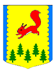 КРАСНОЯРСКИЙ КРАЙАДМИНИСТРАЦИЯ ПИРОВСКОГО МУНИЦИПАЛЬНОГО ОКРУГАПОСТАНОВЛЕНИЕО внесении изменений в постановление администрации Пировского районаот 13.11.2020 № 327-п «Об утверждении муниципальной программы«Развитие сельского хозяйства в Пировском муниципальном округе»В целях уточнения муниципальной программы Пировского муниципального округа «Развитие сельского хозяйства в Пировском муниципальном округе», в соответствии со статьей 179 Бюджетного кодекса Российской Федерации, постановлением администрации Пировского района от 09.07.2021 №377-п «Об утверждении Порядка принятия решений о разработке муниципальных программ Пировского района, их формирования и реализации», Положением о бюджетном процессе в Пировском муниципальном округе, утвержденным решением Пировского окружного Совета депутатов от 26.11.2020 №5-34р, руководствуясь Уставом Пировского муниципального округа, ПОСТАНОВЛЯЮ:1. Внести в постановление администрации Пировского района от 13.11.2020 №327-п «Об утверждении муниципальной программы«Развитие сельского хозяйства в Пировском муниципальном округе»(далее - Постановление) следующие изменения:1) в паспорте муниципальной программы раздел«Этапы и сроки реализации муниципальной программы» изложить в следующей редакции:2) в паспорте муниципальной программы раздел «Информация по ресурсному обеспечению муниципальной программы, в том числе по годам реализации программы» изложить в следующей редакции:3) Раздел 2 Характеристика текущего состояния сельскохозяйственной отрасли Пировского муниципального округа, основных показателей социально-экономического развития сельскохозяйственной отрасли Пировского муниципального округа,муниципальной программыизложить в следующей редакции:«По состоянию на 01.10.2021г. в сельскохозяйственной отрасли Пировского муниципального округа осуществляют деятельность тринадцать субъектов агропромышленного комплекса, состоящие  в реестре субъектов агропромышленного комплекса края, претендующих на получение государственной поддержки, из них три сельскохозяйственных предприятия и десять индивидуальных предпринимателей, глав крестьянских (фермерских) хозяйств, семь из которых являются получателями грантов на создание и развитие крестьянского (фермерского) хозяйства.В сельскохозяйственной отрасли округа всего занято 106 человек, в том числе в сельскохозяйственных предприятиях работает 83 человека, в крестьянских (фермерских) хозяйствах занято 23 человека.В 20201 году в Пировском муниципальном округе посевная площадь зерновых культур и рапса составила 3596 га.,т.ч. пшеницы - 2552 га., овса - 555 га., озимой ржи-119га, рапса-350га (в 2020 году - 2832 га, в т.ч. пшеницы- 2280 га, овса- 552га.), в 2021 году площадь увеличилась на 26,9% к уровню прошлого года, общая посевная площадь – 5241га. в 2020- 5032га, увеличение на 209 га.Средняя урожайность зерновых по Пировскому муниципальному округу в текущем году составила 26,6 ц./га (средняя урожайность по краю – 31 ц/га), что выше уровня  2020 г. на 7,7% (средняя урожайность по округу в 2020 г. – 24,7 ц./га). Урожайность пшеницы по округу составила 24,4 ц/га., (2020 г. – 23,6 ц./га.). В текущем году зарегистрирована рекордная урожайность овса в ООО «Победа» на 400 га. получили 1595 тонн овса, урожайность составила 39,9 ц/га., средняя урожайность овса по округу составила 34,7 ц/га в 2020 году – 29,1 ц/га. Намолот зерновых культур составил 8593 тонн, (2020 - 6996тонн) увеличение 1597 тонн (22,8%), в том числе пшеницы – 6227 тонн, овса – 1926 тонн, ржи-440 тонн, рапс-745 тонн.Валовой сбор зерновых культур в весе после доработки составил 8077 тонн (2020г. 6247 тонн),  в 2021 году, в том числе пшеницы – 5840 тонн, овса – 1828 тонн,рож-409тонн, рапс-610тонн, всего увеличение на 1830 тонн в сравнении с прошлым годом (29,3%).По планируемой структуре посевных в 2022 году планируется посеять зерновых 3170 га., в том числе пшеницы 2545 га., овса 625 га., вся посевная площадь составит 4930га. (2021 год 5241- га.) уменьшение на 311 га.Под урожай 2022 года в округе имеется готовой земли 3490 га. из них: произведена подготовка низкопродуктивной пашни (чистых паров) на площади 2600 га. и зяби 890 га. В хозяйствах Пировского муниципального округа засыпано 954 тонн семян: из них 783 тонны  пшеницы, 171 тонна овса,  что составляет 100% от планируемого объёма засыпки семян под посев 2022 года. Для обеспечения животноводства концентрированными кормами хозяйствами засыпано 700 тонн зернофуража.За последние годы стабильно развивается отрасль животноводства округа. В настоящее время в сельскохозяйственных организациях насчитывается 363 головы крупного рогатого скота, в том числе 132 коровы, 247 голов лошадей и 663 головы свиней.За истекший период 2021г. надой молока на одну корову по муниципальному округу составил  2547 кг., всего надоено по муниципальному округу 237 тонн, произведено мяса в живом весе 33,1 тонны.Обновляется парк техники и в сельскохозяйственных предприятиях. В 2021 году ООО «Победа» приобрело сельскохозяйственной техники и агрегатов аБЗАЦна общую сумму 29 500 000,00 рублей. СПК «Рассвет» приобрело кормозаготовительной техники на общую сумму 1 020 000,00 рублей.В настоящее время перед сельскохозяйственной отраслью округа стоит задача по организации закупа сельскохозяйственной продукции и по возможности переработки её на территории муниципального округа. В настоящее время муниципальный округ полностью обеспечен собственным хлебом, ежегодно  выпечка хлеба и хлебобулочных изделий ООО «ЛЗК Возрождение» составляет -  от 240 до 280 тонн.  Здесь выпекают  более десяти наименований хлеба.  Руководители предприятия,  отец и сын Михайловы на пустующих площадях  бывшего колхоза «Победа» заново возродили производство хлеба, которое   начинали еще в трудных 90-ых годах. На данный момент создана производственная цепочка от  поля до хлебопекарни. Ассортимент, качество и демократичная цена буханки – три составляющих, которые  позволили «Кириковскому»  хлебу за короткий срок   завоевать  продовольственный рынок в Пировском муниципальном округе и Казачинском районе.  Всего на хлебопекарном производстве  занято 13 человек.»;4)в абзаце четвертомпункта1.1 подраздела 1раздела 5 муниципальной программы,число«6668» заменить числом«6643», число«1,3» заменить числом«1,1»;5)в абзаце седьмомпункта 1.1 подраздела 1 раздела5муниципальной программычисло«212» заменить числом«86», число«6,6» заменить числом «1,8»;6) абзац двенадцатый, тринадцатый и четырнадцатыйпункта 1.2подраздела 1 раздела 5 муниципальной программыизложить в следующей редакции:«По итогам 2020 года всего выручка в сельскохозяйственных организациях округа составила 68296,00 тыс.  рублей. (2019г - 68850,00 тыс. рублей), себестоимость продукции 54644,00 тыс. рублей (2019г - 64087,00 тыс. рублей), чистая прибыль по округу 10386,00 тыс. рублей  (2019г. - 5616,00 тыс. рублей).Рентабельность производства составила 12,0% (2019г. - 2,65%), рентабельность с учетом субсидий 19,0 % (2019г. - 8,76 %).;Фонд оплаты труда в сельскохозяйственных организациях по округу за 2020 год составил 14036,00 тыс. рублей, (2019 году - 13822,00 тыс.рублей), среднемесячная заработная плата по отрасли составила 11696,67 тыс. рублей (2019г- 6766,67 тыс. рублей).»;7) пункт 1.4 подраздела 1 раздела 5 муниципальной программы изложить в следующей редакции:«1.4. Сроки реализации подпрограммы: 01.01.2021 г. – 31.12.2024 г.»;8)абзац второй пункта 2.2 подраздела 2 раздела 5муниципальной программыизложить в следующей редакции:«В Пировском муниципальном округе размер среднемесячной заработной платы в 2020 году составил 34508,75 тыс.рублей на одного работающего, в сельскохозяйственной отрасли –11696,67 тыс.рублей.»;9)пункт 2.4 подраздела 2 раздела 5 муниципальной программы изложить в следующей редакции:«2.4. Сроки реализации подпрограммы: 01.01.2021 г. – 31.12.2024 г.»;10) в абзаце первом пункта2.6подраздела 2 раздела 5 муниципальной программычисла«2021-2023» заменить числами«2022-2024»;11)пункт 3.4 подраздела 3 раздела 5 муниципальной программы изложить в следующей редакции:«3.4. Сроки реализации подпрограммы: 2021-2024 годы.»;12) пункт 4.4 подраздела 4 раздела 5 муниципальной программы изложить в следующей редакции:«4.4. Сроки реализации подпрограммы: 01.01.2021 г. – 31.12.2024 г.»;13)абзац четвертый раздела 11муниципальной программыизложить в следующей редакции:«Предельный объем средств на оплату муниципального контракта с разбивкой по годам: в 2021 году – 343600,00 рублей, в 2022 – 227400,00 рублей, в 2023 – 227400,00 рублей, в 2024 – 227400,00 рублей.»;14)приложение к паспорту муниципальной программы изложить в редакции согласно приложению № 1 к настоящему постановлению;15)приложения№№ 1,2,3,4 к муниципальной программеизложить в редакции согласно приложениям№№ 2, 3,4,5 к настоящему постановлению;16) в паспортеподпрограммы «Обеспечение реализации муниципальной программы»(Приложение №5.1к муниципальной программе)раздел«Этапы и сроки реализации муниципальной программы» изложить в следующей редакции:17) в паспорте подпрограммы «Обеспечение реализации муниципальной программы» (Приложение №5.1 к муниципальной программе) раздел «Информация по ресурсному обеспечению подпрограммы» изложить в следующей редакции:18) абзацы пятый и шестойраздела 2 подпрограммы «Обеспечение реализации муниципальной программы»изложить в следующей редакции:«Срок реализации подпрограммы 2021 - 2024 годы.Объем финансирования подпрограммы на период 2021 - 2024 годов за счет средств краевого бюджета составит 12247400,00 рублей.»;19)приложения №№1,2 к подпрограмме «Обеспечение реализации муниципальной программы»изложить в редакции согласно приложениям№№ 6,7 к настоящему постановлению;20) в паспорте подпрограммы «Комплексное развитие сельских территорий» (Приложение №5.2к муниципальной программе)раздел«Ожидаемые результаты от реализации подпрограммы с указанием динамики изменения показателей результативности, отражающих социально-экономическую эффективность реализации подпрограммы» изложить в следующей редакции:21) в паспорте подпрограммы «Комплексное развитие сельских территорий» (Приложение №5.2к муниципальной программе)раздел«Этапы и сроки реализации муниципальной программы» изложить в следующей редакции:22)в паспорте муниципальной подпрограммы «Комплексное развитие сельских территорий» (Приложение №5.2к муниципальной программе)раздел«Информация по ресурсному обеспечению подпрограммы» изложить в следующей редакции:23) абзацы пятый и шестойраздела 2 подпрограммы «Комплексное развитие сельских территорий» изложить в следующей редакции:«Срок исполнения мероприятия подпрограммы 2021 - 2024 годы.Объем финансирования подпрограммы на период 2021 - 2024 годов за счет средств краевого бюджета составит 0,00 рублей.»;24) приложения №№ 1,2 к подпрограмме «Комплексное развитие сельских территорий»изложить в редакции согласно приложениям№№ 8,9 к настоящему постановлению;25) в паспорте подпрограммы «Предупреждение возникновения и распространения заболеваний,опасных для человека и животных» (Приложение №5.3к муниципальной программе)раздел«Этапы и сроки реализации муниципальной программы» изложить в следующей редакции:26)в паспорте муниципальной подпрограммы «Предупреждение возникновения и распространения заболеваний, опасных для человека и животных» (Приложение №5.3к муниципальной программе)раздел«Информация по ресурсному обеспечению подпрограммы» изложить в следующей редакции:27) абзацы пятый и шестойраздела 2 подпрограммы «Предупреждение возникновения и распространения заболеваний, опасных для человека и животных» изложить в следующей редакции:	«Срок реализации подпрограммы 2021 - 2024 годы.	Объем финансирования подпрограммы на период 2021 - 2024 годов за счет средств краевого бюджета составит 1025800,00 рублей.»;28) приложения №№ 1,2 к подпрограмме «Предупреждение возникновения и распространения заболеваний, опасных для человека и животных»изложить в редакции согласно приложениям №№10,11 к настоящему постановлению.;29) в паспорте подпрограммы «Поддержка малых форм хозяйствования» (Приложение №5.4к муниципальной программе)раздел«Этапы и сроки реализации муниципальной программы» изложить в следующей редакции:30)в паспорте подпрограммы «Поддержка малых форм хозяйствования» (Приложение №5.4к муниципальной программе) раздел«Информация по ресурсному обеспечению подпрограммы» изложить в следующей редакции:31) абзацы шестой и седьмой раздела 2 подпрограммы «Поддержка малых форм хозяйствования» (Приложение №5.4к муниципальной программе) изложить в следующей редакции:«Срок реализации подпрограммы 01.01.2021 г. – 31.12.2024 г.Объем финансирования подпрограммы на период 2021 - 2024 годов составит 0,00  рублей.»;32) приложения №№ 1,2 к подпрограмме «Поддержка малых форм хозяйствования»изложить в редакции согласно приложениям №№12,13 к настоящему постановлению;2.Опубликовать постановление в газете «Заря» и на официальном сайте муниципального образования Пировского района по адресу: www.piradm.ru3.Настоящее постановление вступает в силу с 01 января 2022 года. Глава Пировского муниципального округа					А.И. ЕвсеевПриложение №1 к постановлению администрации Пировского округаот 08ноября 2021г  №565-пПеречень целевых показателей муниципальной программы Пировского муниципального округа, с указанием планируемых к достижению значений в результате реализации муниципальной программы Пировского муниципального округа Приложение №2 к постановлению администрации Пировского округаот 08 ноября 2021 г  №565-пПриложение №1к муниципальной программе Пировского муниципального округа«Развитие сельского хозяйства в Пировском муниципальном округе»Информация о сводных показателях муниципальных заданийГлава Пировского муниципального округа				     А.И. ЕвсеевПеречень объектов недвижимого имущества муниципальной собственности Пировского муниципального округа, подлежащих строительству, реконструкции, техническому перевооружению или приобретению(рублей)Глава Пировского муниципального округа 		                                                                 А.И. ЕвсеевПриложение №4 к постановлению администрации Пировского округаот 08 ноября 2021 г  №565-пПриложение №3к муниципальной программе Пировского муниципального округа«Развитие сельского хозяйства в Пировском муниципальном округе»Информация о ресурсном обеспечении муниципальной программы Пировского муниципального округа(рублей)Приложение №5 к постановлению администрации Пировского округаот 08 ноября 2021 г №565-пПриложение №4к муниципальной программе Пировского муниципального округа«Развитие сельского хозяйства в Пировском муниципальном округе»Информацияоб источниках финансирования подпрограмм, отдельных мероприятий муниципальной программы Пировского муниципального округа(рублей)Приложение №6 к постановлению администрации Пировского округаот 08 ноября 2021 г №565-пприложение №1 к подпрограмме «Обеспечение реализации муниципальной программы»Перечень и значения показателей результативности подпрограммыПриложение №7 к постановлению администрации Пировского округаот 08 ноября 2021 г №565-пприложение №2 к подпрограмме «Обеспечение реализации муниципальной программы»Перечень мероприятий подпрограммы с указанием объема средств на их реализацию и ожидаемых результатовПриложение №8 к постановлению администрации Пировского округаот 08 ноября 2021 г №565-пприложение №1 к подпрограмме «Комплексное развитие сельских территорий»Перечень и значения показателей результативности подпрограммыПриложение №9 к постановлению администрации Пировского округаот 08 ноября 2021 г №565-пприложение №2 к подпрограмме «Комплексное развитие сельских территорий»Перечень мероприятий подпрограммы с указанием объема средств на их реализацию и ожидаемых результатовПеречень и значения показателей результативности подпрограммыПеречень мероприятий подпрограммы с указанием объема средств на их реализацию и ожидаемых результатовПриложение №12 к постановлению администрации Пировского округаот 08 ноября 2021 г №565-пприложение №1 к подпрограмме «Поодержка малых форм хозяйствования»Перечень и значения показателей результативности подпрограммыПриложение №13 к постановлению администрации Пировского округаот 08 ноября 2021 г №565-пприложение №2 к подпрограмме «Поддержка малых форм хозяйствования»Перечень мероприятий подпрограммы с указанием объема средств на их реализацию и ожидаемых результатов08 ноября 2021 гс.Пировское№565-п8.Этапы и сроки реализации муниципальной программы01.01.2021 г. – 31.12.2024 г. в силу решаемых задач этапы не выделяются10.Информация по ресурсному обеспечению муниципальной программы, в том числе по годам реализации программы Общий объем бюджетных ассигнований на реализацию муниципальной программы составляет 13005500,00 рублей, в том числе: средства федерального бюджета –0,00 рублейсредства краевого бюджета – 13005500,00 рублейсредства местного бюджета – 0,00 рублей Объем финансирования по годам реализации муниципальной программы:2021 год – 3237200,00 рублей, в том числе:0,00 рублей – средства федерального бюджета;3237200,00 рублей – средства краевого бюджета;0,00 рублей – средства местного бюджета2022 год – 3256100,00 рублей, в том числе:0,00 рублей – средства федерального бюджета;3256100,00 рублей – средства краевого бюджета;0,00 рублей – средства местного бюджета.2023 год – 3256100,00 рублей, в том числе:0,00 рублей – средства федерального бюджета;3256100,00 рублей – средства краевого бюджета;0,00 рублей – средства местного бюджета.2024 год – 3256100,00 рублей, в том числе:0,00 рублей – средства федерального бюджета;3256100,00 рублей – средства краевого бюджета;0,00 рублей – средства местного бюджета.Сроки реализации муниципальной программы01.01.2021 г. – 31.12.2024 г. в силу решаемых задач этапы не выделяютсяИнформация по ресурсному обеспечению подпрограммыОбщий объем бюджетных ассигнований на реализацию муниципальной программы составляет 11903800,00 рублей, в том числе: средства федерального бюджета –0,00 рублейсредства краевого бюджета – 11903800,00 рублейсредства местного бюджета – 0,00 рублей Объем финансирования по годам реализации муниципальной программы:2021 год – 2967700,00 рублей, в том числе:0,00 рублей – средства федерального бюджета;2967700,00 рублей – средства краевого бюджета;0,00 рублей – средства местного бюджета2022 год – 2978700,00 рублей, в том числе:0,00 рублей – средства федерального бюджета;2978700,00 рублей – средства краевого бюджета;0,00 рублей – средства местного бюджета.2023 год – 2978700,00 рублей, в том числе:0,00 рублей – средства федерального бюджета;2978700,00 рублей – средства краевого бюджета;0,00 рублей – средства местного бюджета.2024 год – 2978700,00,00 рублей, в том числе:0,00 рублей – средства федерального бюджета;2978700,00 рублей – средства краевого бюджета;0,00 рублей – средства местного бюджета.Ожидаемые результаты от реализации подпрограммы с указанием динамики изменения показателей результативности, отражающих социально-экономическую эффективность реализации подпрограммыЖилищные условия за период 2022 - 2024 годов улучшат 3 граждан, проживающих в сельской местности, в том числе  молодых семей и молодых специалистов;Перечень и значения показателей результативности подпрограммы представлен в приложении № 1 подпрограммы, реализуемой в рамках муниципальной программы.Сроки реализации муниципальной программы01.01.2021 г. – 31.12.2024 г. в силу решаемых задач этапы не выделяютсяИнформация по ресурсному обеспечению подпрограммы Объем бюджетных ассигнований на реализацию муниципальной программы составляет 0,00    рублей, в том числе: средства федерального бюджета – 0,00  рублейсредства краевого бюджета – 0,00  рублейсредства местного бюджета – 0,00  рублейОбъем финансирования по годам реализации муниципальной программы:2021 год – 0,00  рублей, в том числе:0,00  рублей – средства федерального бюджета;0,00  рублей – средства краевого бюджета;0,00  рублей – средства местного бюджета.2022 год – 0,00  рублей, в том числе:0,00  рублей – средства федерального бюджета;0,00  рублей – средства краевого бюджета;0,00  рублей – средства местного бюджета.2023 год – 0,00  рублей, в том числе:0,00  рублей – средства федерального бюджета;0,00   рублей – средства краевого бюджета;0,00  рублей – средства местного бюджета.2024 год – 0,00  рублей, в том числе:0,00 рублей – средства федерального бюджета;0,00   рублей – средства краевого бюджета;0,00 рублей – средства местного бюджета.Сроки реализации муниципальной программы01.01.2021 г. – 31.12.2024 г. в силу решаемых задач этапы не выделяютсяИнформация по ресурсному обеспечению подпрограммы Объем бюджетных ассигнований на реализацию муниципальной программы составляет 1101700,00 рублей, в том числе: средства федерального бюджета – 0,00 рублейсредства краевого бюджета – 1101700,00 рублейсредства местного бюджета – 0,00 рублей Объем финансирования по годам реализации муниципальной программы:2021год –269500,00 рублей, в том числе:0,00 рублей – средства федерального бюджета;343600,00 рублей – средства краевого бюджета;0,00 рублей – средства местного бюджета2022 год –277400,00 рублей, в том числе:0,00  рублей – средства федерального бюджета;277400,00 рублей – средства краевого бюджета;0,00 рублей – средства местного бюджета.2023 год – 277400,00 рублей, в том числе:0,00 рублей – средства федерального бюджета;277400,00 рублей – средства краевого бюджета;0,00 рублей – средства местного бюджета.2024 год – 277400,00 рублей, в том числе:0,00 рублей – средства федерального бюджета;277400,00 рублей – средства краевого бюджета;0,00 рублей – средства местного бюджета.Сроки реализации муниципальной программы01.01.2021 г. – 31.12.2024 г. в силу решаемых задач этапы не выделяютсяИнформация по ресурсному обеспечению подпрограммы Объем бюджетных ассигнований на реализацию муниципальной программы составляет 0,00 рублей, в том числе: средства федерального бюджета – 0,00 рублейсредства краевого бюджета – 0,00 рублейсредства местного бюджета – 0,00  рублейОбъем финансирования по годам реализации муниципальной программы:2021 год – 0,00  рублей, в том числе:0,00 рублей – средства федерального бюджета;0,00 рублей – средства краевого бюджета;0,00  рублей – средства местного бюджета.2022 год – 0,00  рублей, в том числе:0,00 рублей – средства федерального бюджета;0,00 рублей – средства краевого бюджета;0,00 рублей – средства местного бюджета.2023 год – 0,00  рублей, в том числе:0,00 рублей – средства федерального бюджета;0,00 рублей – средства краевого бюджета;0,00 рублей – средства местного бюджета.2024 год – 0,00  рублей, в том числе:0,00 рублей – средства федерального бюджета;0,00 рублей – средства краевого бюджета;0,00 рублей – средства местного бюджета.Приложение к паспорту муниципальной программы Пировского муниципального округа«Развитие сельского хозяйства в Пировском муниципальном округе»№ п/пЦели,   целевые  показателиЕдиница  измеренияГод, предшествующий реализации муниципальной программы2020 годГоды реализации программыГоды реализации программыГоды реализации программыГоды реализации программыГоды реализации программыГоды реализации программы№ п/пЦели,   целевые  показателиЕдиница  измеренияГод, предшествующий реализации муниципальной программы2020 годочередной финансовый год2021 годпервый год планового периода 2022 годвторой год планового периода2023 годтретий год планового периода2024 годгоды до конца реализации муниципальной программы в пятилетнем интервалегоды до конца реализации муниципальной программы в пятилетнем интервале№ п/пЦели,   целевые  показателиЕдиница  измеренияГод, предшествующий реализации муниципальной программы2020 годочередной финансовый год2021 годпервый год планового периода 2022 годвторой год планового периода2023 годтретий год планового периода2024 год2025203012345678910Цель муниципальной программы:  Развитие сельских территорий, рост занятости и уровня жизни сельского населенияЦель муниципальной программы:  Развитие сельских территорий, рост занятости и уровня жизни сельского населенияЦель муниципальной программы:  Развитие сельских территорий, рост занятости и уровня жизни сельского населенияЦель муниципальной программы:  Развитие сельских территорий, рост занятости и уровня жизни сельского населенияЦель муниципальной программы:  Развитие сельских территорий, рост занятости и уровня жизни сельского населенияЦель муниципальной программы:  Развитие сельских территорий, рост занятости и уровня жизни сельского населенияЦель муниципальной программы:  Развитие сельских территорий, рост занятости и уровня жизни сельского населенияЦель муниципальной программы:  Развитие сельских территорий, рост занятости и уровня жизни сельского населенияЦель муниципальной программы:  Развитие сельских территорий, рост занятости и уровня жизни сельского населенияЦель муниципальной программы:  Развитие сельских территорий, рост занятости и уровня жизни сельского населения1.1.Доля исполненных бюджетных ассигнований, предусмотренных в программном виде на исполнение отдельных государственных полномочий по решению вопросов поддержки сельскохозяйственного производства%1001001001001001001002.1Количество граждан, проживающих в сельской местности, в том числе молодых семей и молодых специалистов, улучшивших жилищные условиячел.21111233.1Доля исполненных бюджетных ассигнований Субвенции бюджетам муниципальных районов и городских округов края на выполнение отдельных государственных полномочий по организации проведения мероприятий по отлову и содержанию безнадзорных животных%100100,0100,0100,0100,0100,0100,04.1Количество граждан ведущих ЛПХ, получивших возмещение части затрат на уплату процентов по кредитам и (или) займам, полученным на развитие малых форм хозяйствованияЧел.0000000N № п/пНаименование муниципальной услуги (работы)Содержание муниципальной услуги (работы)Наименование и значение показателя объема муниципальной услуги (работы)Значение показателя объема муниципальной услуги (работы) по годам реализации программыЗначение показателя объема муниципальной услуги (работы) по годам реализации программыЗначение показателя объема муниципальной услуги (работы) по годам реализации программыN № п/пНаименование муниципальной услуги (работы)Содержание муниципальной услуги (работы)Наименование и значение показателя объема муниципальной услуги (работы)очередной финансовый 2022 год1-й год планового периода20232-й год планового периода20241234567Сводные показатели муниципальных заданий отсутствуютСводные показатели муниципальных заданий отсутствуютСводные показатели муниципальных заданий отсутствуютСводные показатели муниципальных заданий отсутствуютСводные показатели муниципальных заданий отсутствуютСводные показатели муниципальных заданий отсутствуютСводные показатели муниципальных заданий отсутствуютПриложение №3 к постановлению администрации Пировского округаот 08 ноября 2021 г  №565-пПриложение №2к муниципальной программе Пировского муниципального округа«Развитие сельского хозяйства в Пировском муниципальном округе»N п/пНаименование объекта, территория строительства (приобретения) Мощность объекта с указанием ед. измеренияГоды строительства, реконструкции, технического перевооружения (приобретения) Предельная сметная стоимость объектаФактическое финансирование всего на 01.01 очередного финансового годаОстаток стоимости объекта в ценах государственных контрактов на 01.01 очередного финансового года Объем бюджетных ассигнований, в том числе по годамОбъем бюджетных ассигнований, в том числе по годамОбъем бюджетных ассигнований, в том числе по годамN п/пНаименование объекта, территория строительства (приобретения) Мощность объекта с указанием ед. измеренияГоды строительства, реконструкции, технического перевооружения (приобретения) Предельная сметная стоимость объектаФактическое финансирование всего на 01.01 очередного финансового годаОстаток стоимости объекта в ценах государственных контрактов на 01.01 очередного финансового года очередной финансовый 2022 годпервый год планового периода2023второй год планового периода 202412345678910Строительство, реконструкция, техническое перевооружение или приобретение объектов недвижимого имущества программой не предусмотреныСтроительство, реконструкция, техническое перевооружение или приобретение объектов недвижимого имущества программой не предусмотреныСтроительство, реконструкция, техническое перевооружение или приобретение объектов недвижимого имущества программой не предусмотреныСтроительство, реконструкция, техническое перевооружение или приобретение объектов недвижимого имущества программой не предусмотреныСтроительство, реконструкция, техническое перевооружение или приобретение объектов недвижимого имущества программой не предусмотреныСтроительство, реконструкция, техническое перевооружение или приобретение объектов недвижимого имущества программой не предусмотреныСтроительство, реконструкция, техническое перевооружение или приобретение объектов недвижимого имущества программой не предусмотреныСтроительство, реконструкция, техническое перевооружение или приобретение объектов недвижимого имущества программой не предусмотреныСтроительство, реконструкция, техническое перевооружение или приобретение объектов недвижимого имущества программой не предусмотреныСтроительство, реконструкция, техническое перевооружение или приобретение объектов недвижимого имущества программой не предусмотреныN п/пСтатус (муниципальная программа, подпрограмма, отдельное мероприятие)Наименование муниципальной программы, подпрограммы, отдельного мероприятияНаименование главного распорядителя бюджетных средств (далее - ГРБС)Код бюджетной классификацииКод бюджетной классификацииКод бюджетной классификацииКод бюджетной классификацииОчередной финансовый  год 2022Первый год планового периода 2023Второй год планового периода 2024Итого на очередной финансовый год и плановый период2022-2024N п/пСтатус (муниципальная программа, подпрограмма, отдельное мероприятие)Наименование муниципальной программы, подпрограммы, отдельного мероприятияНаименование главного распорядителя бюджетных средств (далее - ГРБС)ГРБСРз
ПрЦСРВРплан2022План2023План2024Итого на очередной финансовый год и плановый период2022-202412345678910111211Муниципальная программа «Развитие сельского хозяйства в Пировском муниципальном округе»всего расходные обязательства по муниципальной программе в том числе по ГРБС:670ХХХ3256100,003256100,003256100,009768300,0011Муниципальная программа «Развитие сельского хозяйства в Пировском муниципальном округе»Администрация Пировского муниципального округа670ХХХ3256100,003256100,003256100,009768300,0022Подпрограмма 1Обеспечение реализации муниципальной программывсего расходные обязательства по подпрограмме муниципальной программы в том числе по ГРБС:670ХХХ2978700,002978700,002978700,008936100,0022Подпрограмма 1Обеспечение реализации муниципальной программыАдминистрация Пировского муниципального округа670ХХХ2978700,002978700,002978700,008936100,0023Подпрограмма 2Комплексноеразвитие сельских территорийвсего расходные обязательства по подпрограмме 2 муниципальной программыв том числе по ГРБС:ХХХХ000023Подпрограмма 2Комплексноеразвитие сельских территорийАдминистрация Пировского муниципального округаХХХХ000044Подпрограмма 3Предупреждение возникновения и распространения заболеваний, опасных для человека и животныхвсего расходные обязательства по подпрограмме 3 муниципальной программы в том числе по ГРБС:670ХХХ277400,00277400,00277400,00832200,0044Подпрограмма 3Предупреждение возникновения и распространения заболеваний, опасных для человека и животныхАдминистрация Пировского муниципального округа670ХХХ277400,00277400,00277400,00832200,0055Подпрограмма 4Поддержка малых форм хозяйствованиявсего расходные обязательства по подпрограмме 4 муниципальной программыв том числе по ГРБС:670ХХХ0,000,000,000,0055Подпрограмма 4Поддержка малых форм хозяйствованияАдминистрация Пировского муниципального округа670ХХХ0,000,000,000,00N п/пСтатус (муниципальная программа, подпрограмма, отдельное мероприятие)Наименование муниципальной программы, подпрограммы, отдельного мероприятияУровень бюджетной системы/источники финансированияОчередной финансовый год 2022Первый год планового периода 2023Второй год планового периода2024Итого на очередной финансовый год и плановый период2022-2024N п/пСтатус (муниципальная программа, подпрограмма, отдельное мероприятие)Наименование муниципальной программы, подпрограммы, отдельного мероприятияУровень бюджетной системы/источники финансированияпланпланпланИтого на очередной финансовый год и плановый период2022-20241234567811Муниципальная программа «Развитие сельского хозяйства в Пировском муниципальном округе»всего3256100,003256100,003256100,009768300,0011Муниципальная программа «Развитие сельского хозяйства в Пировском муниципальном округе»в том числе:11Муниципальная программа «Развитие сельского хозяйства в Пировском муниципальном округе»федеральный бюджет <1>0,000,000,000,0011Муниципальная программа «Развитие сельского хозяйства в Пировском муниципальном округе»краевой бюджет<2>3256100,003256100,003256100,009768300,0011Муниципальная программа «Развитие сельского хозяйства в Пировском муниципальном округе»бюджет округа0,000,000,000,0011Муниципальная программа «Развитие сельского хозяйства в Пировском муниципальном округе»внебюджетные источники0,000,000,000,002Подпрограмма 1Обеспечение реализации муниципальной программывсего2978700,002978700,002978700,008936100,002Подпрограмма 1Обеспечение реализации муниципальной программыв том числе:2Подпрограмма 1Обеспечение реализации муниципальной программыфедеральный бюджет <1>0,000,000,000,002Подпрограмма 1Обеспечение реализации муниципальной программыкраевой бюджет<2>2978700,002978700,002978700,008936100,002Подпрограмма 1Обеспечение реализации муниципальной программыбюджет округа0,000,000,000,002Подпрограмма 1Обеспечение реализации муниципальной программывнебюджетные источники0,000,000,000,0033Подпрограмма 2Комплексное развитие сельских территорийвсего0,000,000,000,0033Подпрограмма 2Комплексное развитие сельских территорийв том числе:33Подпрограмма 2Комплексное развитие сельских территорийфедеральный бюджет <1>0,000,000,000,0033Подпрограмма 2Комплексное развитие сельских территорийкраевой бюджет<2>0,000,000,000,0033Подпрограмма 2Комплексное развитие сельских территорийбюджет округа0,000,000,000,0033Подпрограмма 2Комплексное развитие сельских территорийвнебюджетные источники0,000,000,000,004Подпрограмма 3Предупреждение возникновения и распространения заболеваний, опасных для человека и животныхвсего277400,00277400,00277400,00832200,004Подпрограмма 3Предупреждение возникновения и распространения заболеваний, опасных для человека и животныхв том числе:4Подпрограмма 3Предупреждение возникновения и распространения заболеваний, опасных для человека и животныхфедеральный бюджет <1>0,000,000,000,004Подпрограмма 3Предупреждение возникновения и распространения заболеваний, опасных для человека и животныхкраевой бюджет<2>277400,00277400,00277400,00832200,004Подпрограмма 3Предупреждение возникновения и распространения заболеваний, опасных для человека и животныхбюджет округа0,000,000,000,004Подпрограмма 3Предупреждение возникновения и распространения заболеваний, опасных для человека и животныхвнебюджетные источники0,000,000,000,005Подпрограмма 4Поддержка малых форм хозяйствованиявсего0,000,000,000,005Подпрограмма 4Поддержка малых форм хозяйствованияв том числе:5Подпрограмма 4Поддержка малых форм хозяйствованияфедеральный бюджет <1>0,000,000,000,005Подпрограмма 4Поддержка малых форм хозяйствованиякраевой бюджет<2>0,000,000,000,005Подпрограмма 4Поддержка малых форм хозяйствованиябюджет округа0,000,000,000,005Подпрограмма 4Поддержка малых форм хозяйствованиявнебюджетные источники0,000,000,000,00№ п/пЦель, показатели результативностиЕдиница измеренияИсточник информацииГоды реализации программыГоды реализации программыГоды реализации программыГоды реализации программы№ п/пЦель, показатели результативностиЕдиница измеренияИсточник информацииТекущий Финансовый год 2021Очередной финансовый год 20221-ый год планового периода 20232-ой год планового периода 202412345678Цель подпрограммы: Обеспечение эффективного, ответственного и прозрачного расходования финансовых ресурсов в рамках исполнения отдельных государственных полномочий по решению вопросов поддержки сельскохозяйственного производстваЦель подпрограммы: Обеспечение эффективного, ответственного и прозрачного расходования финансовых ресурсов в рамках исполнения отдельных государственных полномочий по решению вопросов поддержки сельскохозяйственного производстваЦель подпрограммы: Обеспечение эффективного, ответственного и прозрачного расходования финансовых ресурсов в рамках исполнения отдельных государственных полномочий по решению вопросов поддержки сельскохозяйственного производстваЦель подпрограммы: Обеспечение эффективного, ответственного и прозрачного расходования финансовых ресурсов в рамках исполнения отдельных государственных полномочий по решению вопросов поддержки сельскохозяйственного производстваЦель подпрограммы: Обеспечение эффективного, ответственного и прозрачного расходования финансовых ресурсов в рамках исполнения отдельных государственных полномочий по решению вопросов поддержки сельскохозяйственного производстваЦель подпрограммы: Обеспечение эффективного, ответственного и прозрачного расходования финансовых ресурсов в рамках исполнения отдельных государственных полномочий по решению вопросов поддержки сельскохозяйственного производстваЦель подпрограммы: Обеспечение эффективного, ответственного и прозрачного расходования финансовых ресурсов в рамках исполнения отдельных государственных полномочий по решению вопросов поддержки сельскохозяйственного производстваЦель подпрограммы: Обеспечение эффективного, ответственного и прозрачного расходования финансовых ресурсов в рамках исполнения отдельных государственных полномочий по решению вопросов поддержки сельскохозяйственного производстваЗадача: Повышение качества исполнения отдельных государственных полномочий по решению вопросов поддержки сельскохозяйственного производстваЗадача: Повышение качества исполнения отдельных государственных полномочий по решению вопросов поддержки сельскохозяйственного производстваЗадача: Повышение качества исполнения отдельных государственных полномочий по решению вопросов поддержки сельскохозяйственного производстваЗадача: Повышение качества исполнения отдельных государственных полномочий по решению вопросов поддержки сельскохозяйственного производстваЗадача: Повышение качества исполнения отдельных государственных полномочий по решению вопросов поддержки сельскохозяйственного производстваЗадача: Повышение качества исполнения отдельных государственных полномочий по решению вопросов поддержки сельскохозяйственного производстваЗадача: Повышение качества исполнения отдельных государственных полномочий по решению вопросов поддержки сельскохозяйственного производстваЗадача: Повышение качества исполнения отдельных государственных полномочий по решению вопросов поддержки сельскохозяйственного производства1Доля исполненных бюджетных ассигнований, предусмотренных в программном виде на исполнение отдельных государственных полномочий по решению вопросов поддержки сельскохозяйственного производства%отчет об исполнении бюджета100100100100№ п/пЦели, задачи, мероприятия, подпрограммыГРБСКод бюджетной классификацииКод бюджетной классификацииКод бюджетной классификацииКод бюджетной классификацииРасходы по годам реализации программы, (руб.)Расходы по годам реализации программы, (руб.)Расходы по годам реализации программы, (руб.)Расходы по годам реализации программы, (руб.)Ожидаемый непосредственный результат (краткое описание) от реализации подпрограммного мероприятия (в том числе натуральном выражении)№ п/пЦели, задачи, мероприятия, подпрограммыГРБСГРБСРзПрЦСРВРОчередной финансовый год2022г1-ый год планового периода20232-ой год планового периода2024Итого на очередной финансовый год и плановый период2022-2024г.гОжидаемый непосредственный результат (краткое описание) от реализации подпрограммного мероприятия (в том числе натуральном выражении)123456789101112Цель подпрограммы: Обеспечение эффективного, ответственного и прозрачного расходования финансовых ресурсов в рамках исполнения отдельных государственных полномочий по решению вопросов поддержки сельскохозяйственного производстваЦель подпрограммы: Обеспечение эффективного, ответственного и прозрачного расходования финансовых ресурсов в рамках исполнения отдельных государственных полномочий по решению вопросов поддержки сельскохозяйственного производстваЦель подпрограммы: Обеспечение эффективного, ответственного и прозрачного расходования финансовых ресурсов в рамках исполнения отдельных государственных полномочий по решению вопросов поддержки сельскохозяйственного производстваЦель подпрограммы: Обеспечение эффективного, ответственного и прозрачного расходования финансовых ресурсов в рамках исполнения отдельных государственных полномочий по решению вопросов поддержки сельскохозяйственного производстваЦель подпрограммы: Обеспечение эффективного, ответственного и прозрачного расходования финансовых ресурсов в рамках исполнения отдельных государственных полномочий по решению вопросов поддержки сельскохозяйственного производстваЦель подпрограммы: Обеспечение эффективного, ответственного и прозрачного расходования финансовых ресурсов в рамках исполнения отдельных государственных полномочий по решению вопросов поддержки сельскохозяйственного производстваЦель подпрограммы: Обеспечение эффективного, ответственного и прозрачного расходования финансовых ресурсов в рамках исполнения отдельных государственных полномочий по решению вопросов поддержки сельскохозяйственного производстваЦель подпрограммы: Обеспечение эффективного, ответственного и прозрачного расходования финансовых ресурсов в рамках исполнения отдельных государственных полномочий по решению вопросов поддержки сельскохозяйственного производстваЦель подпрограммы: Обеспечение эффективного, ответственного и прозрачного расходования финансовых ресурсов в рамках исполнения отдельных государственных полномочий по решению вопросов поддержки сельскохозяйственного производстваЦель подпрограммы: Обеспечение эффективного, ответственного и прозрачного расходования финансовых ресурсов в рамках исполнения отдельных государственных полномочий по решению вопросов поддержки сельскохозяйственного производстваЦель подпрограммы: Обеспечение эффективного, ответственного и прозрачного расходования финансовых ресурсов в рамках исполнения отдельных государственных полномочий по решению вопросов поддержки сельскохозяйственного производстваЦель подпрограммы: Обеспечение эффективного, ответственного и прозрачного расходования финансовых ресурсов в рамках исполнения отдельных государственных полномочий по решению вопросов поддержки сельскохозяйственного производстваЗадача подпрограммы: Повышение качества исполнения отдельных государственных полномочий по решению вопросов поддержки сельскохозяйственного производстваЗадача подпрограммы: Повышение качества исполнения отдельных государственных полномочий по решению вопросов поддержки сельскохозяйственного производстваЗадача подпрограммы: Повышение качества исполнения отдельных государственных полномочий по решению вопросов поддержки сельскохозяйственного производстваЗадача подпрограммы: Повышение качества исполнения отдельных государственных полномочий по решению вопросов поддержки сельскохозяйственного производстваЗадача подпрограммы: Повышение качества исполнения отдельных государственных полномочий по решению вопросов поддержки сельскохозяйственного производстваЗадача подпрограммы: Повышение качества исполнения отдельных государственных полномочий по решению вопросов поддержки сельскохозяйственного производстваЗадача подпрограммы: Повышение качества исполнения отдельных государственных полномочий по решению вопросов поддержки сельскохозяйственного производстваЗадача подпрограммы: Повышение качества исполнения отдельных государственных полномочий по решению вопросов поддержки сельскохозяйственного производстваЗадача подпрограммы: Повышение качества исполнения отдельных государственных полномочий по решению вопросов поддержки сельскохозяйственного производстваЗадача подпрограммы: Повышение качества исполнения отдельных государственных полномочий по решению вопросов поддержки сельскохозяйственного производстваЗадача подпрограммы: Повышение качества исполнения отдельных государственных полномочий по решению вопросов поддержки сельскохозяйственного производстваЗадача подпрограммы: Повышение качества исполнения отдельных государственных полномочий по решению вопросов поддержки сельскохозяйственного производства1Мероприятие 1:Субвенция на исполнение отдельных государственных полномочий по решению вопросов поддержки сельскохозяйственного производстваАдминистрация Пировского муниципального округа670040504100751701212061060,002061060,002061060,006183180,00Исполнение бюджетных ассигнований, предусмотренных в программном виде на исполнение отдельных государственных полномочий по решению вопросов поддержки сельскохозяйственного производства ежегодно -100%1Мероприятие 1:Субвенция на исполнение отдельных государственных полномочий по решению вопросов поддержки сельскохозяйственного производстваАдминистрация Пировского муниципального округа67004050410075170129622440,00622440,00622440,001867320,00Исполнение бюджетных ассигнований, предусмотренных в программном виде на исполнение отдельных государственных полномочий по решению вопросов поддержки сельскохозяйственного производства ежегодно -100%1Мероприятие 1:Субвенция на исполнение отдельных государственных полномочий по решению вопросов поддержки сельскохозяйственного производстваАдминистрация Пировского муниципального округа6700405041007517012216800,0016800,0016800,0050400,00Исполнение бюджетных ассигнований, предусмотренных в программном виде на исполнение отдельных государственных полномочий по решению вопросов поддержки сельскохозяйственного производства ежегодно -100%1Мероприятие 1:Субвенция на исполнение отдельных государственных полномочий по решению вопросов поддержки сельскохозяйственного производстваАдминистрация Пировского муниципального округа67004050410075170244208300,00208300,00208300,00624900,00Исполнение бюджетных ассигнований, предусмотренных в программном виде на исполнение отдельных государственных полномочий по решению вопросов поддержки сельскохозяйственного производства ежегодно -100%1Мероприятие 1:Субвенция на исполнение отдельных государственных полномочий по решению вопросов поддержки сельскохозяйственного производстваАдминистрация Пировского муниципального округа6700405041007517024770100,0070100,0070100,00210300,00Исполнение бюджетных ассигнований, предусмотренных в программном виде на исполнение отдельных государственных полномочий по решению вопросов поддержки сельскохозяйственного производства ежегодно -100%Итого по подпрограммеХХХХХ2978700,002978700,002978700,008936100,00№ п/пЦель, показатели результативностиЕдиница измеренияИсточник информацииГоды реализации программыГоды реализации программыГоды реализации программыГоды реализации программы№ п/пЦель, показатели результативностиЕдиница измеренияИсточник информацииТекущий финансовый год2021Очередной финансовый год20221-ый год планового периода20232-ой год планового периода202412345678Цель подпрограммы: Создание благоприятных социально-экономических условий для комплексного и устойчивого развития многоотраслевой сельской экономики, повышения занятости и качества жизни сельского населенияЦель подпрограммы: Создание благоприятных социально-экономических условий для комплексного и устойчивого развития многоотраслевой сельской экономики, повышения занятости и качества жизни сельского населенияЦель подпрограммы: Создание благоприятных социально-экономических условий для комплексного и устойчивого развития многоотраслевой сельской экономики, повышения занятости и качества жизни сельского населенияЦель подпрограммы: Создание благоприятных социально-экономических условий для комплексного и устойчивого развития многоотраслевой сельской экономики, повышения занятости и качества жизни сельского населенияЦель подпрограммы: Создание благоприятных социально-экономических условий для комплексного и устойчивого развития многоотраслевой сельской экономики, повышения занятости и качества жизни сельского населенияЦель подпрограммы: Создание благоприятных социально-экономических условий для комплексного и устойчивого развития многоотраслевой сельской экономики, повышения занятости и качества жизни сельского населенияЦель подпрограммы: Создание благоприятных социально-экономических условий для комплексного и устойчивого развития многоотраслевой сельской экономики, повышения занятости и качества жизни сельского населенияЦель подпрограммы: Создание благоприятных социально-экономических условий для комплексного и устойчивого развития многоотраслевой сельской экономики, повышения занятости и качества жизни сельского населенияЗадача подпрограммы: Обеспечение доступности улучшения жилищных условий граждан, проживающих в сельской местности, в том числе молодых семей и молодых специалистов, работающих в организациях агропромышленного комплекса и социальной сферыЗадача подпрограммы: Обеспечение доступности улучшения жилищных условий граждан, проживающих в сельской местности, в том числе молодых семей и молодых специалистов, работающих в организациях агропромышленного комплекса и социальной сферыЗадача подпрограммы: Обеспечение доступности улучшения жилищных условий граждан, проживающих в сельской местности, в том числе молодых семей и молодых специалистов, работающих в организациях агропромышленного комплекса и социальной сферыЗадача подпрограммы: Обеспечение доступности улучшения жилищных условий граждан, проживающих в сельской местности, в том числе молодых семей и молодых специалистов, работающих в организациях агропромышленного комплекса и социальной сферыЗадача подпрограммы: Обеспечение доступности улучшения жилищных условий граждан, проживающих в сельской местности, в том числе молодых семей и молодых специалистов, работающих в организациях агропромышленного комплекса и социальной сферыЗадача подпрограммы: Обеспечение доступности улучшения жилищных условий граждан, проживающих в сельской местности, в том числе молодых семей и молодых специалистов, работающих в организациях агропромышленного комплекса и социальной сферыЗадача подпрограммы: Обеспечение доступности улучшения жилищных условий граждан, проживающих в сельской местности, в том числе молодых семей и молодых специалистов, работающих в организациях агропромышленного комплекса и социальной сферыЗадача подпрограммы: Обеспечение доступности улучшения жилищных условий граждан, проживающих в сельской местности, в том числе молодых семей и молодых специалистов, работающих в организациях агропромышленного комплекса и социальной сферы11Количество граждан, проживающих в сельской местности, в том числе молодых семей и молодых специалистов, улучшивших жилищные условияЧел.расчетный показатель на основании ведомственного мониторинга0111№ п/пЦели, задачи, мероприятия, подпрограммыГРБСКод бюджетной классификацииКод бюджетной классификацииКод бюджетной классификацииКод бюджетной классификацииРасходы по годам реализации программы, (руб.)Расходы по годам реализации программы, (руб.)Расходы по годам реализации программы, (руб.)Расходы по годам реализации программы, (руб.)Ожидаемый непосредственный результат (краткое описание) от реализации подпрограммного мероприятия (в том числе натуральном выражении)№ п/пЦели, задачи, мероприятия, подпрограммыГРБСГРБСРзПрЦСРВРОчередной финансовый год20221-ый год планового периода20232-ой год планового периода2024Итого на очередной финансовый год и плановый период2022-2024Ожидаемый непосредственный результат (краткое описание) от реализации подпрограммного мероприятия (в том числе натуральном выражении)123456789101112Цель подпрограммы: Создание благоприятных социально-экономических условий для комплексного и устойчивого развития многоотраслевой сельской экономики, повышения занятости и качества жизни сельского населенияЦель подпрограммы: Создание благоприятных социально-экономических условий для комплексного и устойчивого развития многоотраслевой сельской экономики, повышения занятости и качества жизни сельского населенияЦель подпрограммы: Создание благоприятных социально-экономических условий для комплексного и устойчивого развития многоотраслевой сельской экономики, повышения занятости и качества жизни сельского населенияЦель подпрограммы: Создание благоприятных социально-экономических условий для комплексного и устойчивого развития многоотраслевой сельской экономики, повышения занятости и качества жизни сельского населенияЦель подпрограммы: Создание благоприятных социально-экономических условий для комплексного и устойчивого развития многоотраслевой сельской экономики, повышения занятости и качества жизни сельского населенияЦель подпрограммы: Создание благоприятных социально-экономических условий для комплексного и устойчивого развития многоотраслевой сельской экономики, повышения занятости и качества жизни сельского населенияЦель подпрограммы: Создание благоприятных социально-экономических условий для комплексного и устойчивого развития многоотраслевой сельской экономики, повышения занятости и качества жизни сельского населенияЦель подпрограммы: Создание благоприятных социально-экономических условий для комплексного и устойчивого развития многоотраслевой сельской экономики, повышения занятости и качества жизни сельского населенияЦель подпрограммы: Создание благоприятных социально-экономических условий для комплексного и устойчивого развития многоотраслевой сельской экономики, повышения занятости и качества жизни сельского населенияЦель подпрограммы: Создание благоприятных социально-экономических условий для комплексного и устойчивого развития многоотраслевой сельской экономики, повышения занятости и качества жизни сельского населенияЦель подпрограммы: Создание благоприятных социально-экономических условий для комплексного и устойчивого развития многоотраслевой сельской экономики, повышения занятости и качества жизни сельского населенияЦель подпрограммы: Создание благоприятных социально-экономических условий для комплексного и устойчивого развития многоотраслевой сельской экономики, повышения занятости и качества жизни сельского населенияЗадача подпрограммы: Обеспечение доступности улучшения жилищных условий граждан, проживающих в сельской местности, в том числе молодых семей и молодых специалистов, работающих в организациях агропромышленного комплекса и социальной сферыЗадача подпрограммы: Обеспечение доступности улучшения жилищных условий граждан, проживающих в сельской местности, в том числе молодых семей и молодых специалистов, работающих в организациях агропромышленного комплекса и социальной сферыЗадача подпрограммы: Обеспечение доступности улучшения жилищных условий граждан, проживающих в сельской местности, в том числе молодых семей и молодых специалистов, работающих в организациях агропромышленного комплекса и социальной сферыЗадача подпрограммы: Обеспечение доступности улучшения жилищных условий граждан, проживающих в сельской местности, в том числе молодых семей и молодых специалистов, работающих в организациях агропромышленного комплекса и социальной сферыЗадача подпрограммы: Обеспечение доступности улучшения жилищных условий граждан, проживающих в сельской местности, в том числе молодых семей и молодых специалистов, работающих в организациях агропромышленного комплекса и социальной сферыЗадача подпрограммы: Обеспечение доступности улучшения жилищных условий граждан, проживающих в сельской местности, в том числе молодых семей и молодых специалистов, работающих в организациях агропромышленного комплекса и социальной сферыЗадача подпрограммы: Обеспечение доступности улучшения жилищных условий граждан, проживающих в сельской местности, в том числе молодых семей и молодых специалистов, работающих в организациях агропромышленного комплекса и социальной сферыЗадача подпрограммы: Обеспечение доступности улучшения жилищных условий граждан, проживающих в сельской местности, в том числе молодых семей и молодых специалистов, работающих в организациях агропромышленного комплекса и социальной сферыЗадача подпрограммы: Обеспечение доступности улучшения жилищных условий граждан, проживающих в сельской местности, в том числе молодых семей и молодых специалистов, работающих в организациях агропромышленного комплекса и социальной сферыЗадача подпрограммы: Обеспечение доступности улучшения жилищных условий граждан, проживающих в сельской местности, в том числе молодых семей и молодых специалистов, работающих в организациях агропромышленного комплекса и социальной сферыЗадача подпрограммы: Обеспечение доступности улучшения жилищных условий граждан, проживающих в сельской местности, в том числе молодых семей и молодых специалистов, работающих в организациях агропромышленного комплекса и социальной сферыЗадача подпрограммы: Обеспечение доступности улучшения жилищных условий граждан, проживающих в сельской местности, в том числе молодых семей и молодых специалистов, работающих в организациях агропромышленного комплекса и социальной сферы1Мероприятие 1:Улучшение жилищных условий граждан, проживающих в сельской местности, в том числе молодых семей и молодых специалистовАдминистрация Пировского муниципального округаХХХХ0000жилищные условия улучшат 3 молодых семьи и молодых специалистов:в 2022 году - 1;в 2023 году - 1;в 2024 году - 1;Итого по подпрограммеХХХХХ0,000,000,000,00Приложение №10 к постановлению администрации Пировского округаот 08 ноября 2021 г №565-пприложение №1 к подпрограмме «Предупреждение возникновения и распространения заболеваний, опасных для человека и животных"№ п/пЦель, показатели результативностиЕдиница измеренияИсточник информацииГоды реализации программыГоды реализации программыГоды реализации программыГоды реализации программы№ п/пЦель, показатели результативностиЕдиница измеренияИсточник информацииТекущий финансовый год2021Очередной финансовый год20221-ый год планового периода20232-ой год планового периода202412345678Цель подпрограммы: Обеспечение эпизоотического благополучия территории Пировского муниципального округаЦель подпрограммы: Обеспечение эпизоотического благополучия территории Пировского муниципального округаЦель подпрограммы: Обеспечение эпизоотического благополучия территории Пировского муниципального округаЦель подпрограммы: Обеспечение эпизоотического благополучия территории Пировского муниципального округаЦель подпрограммы: Обеспечение эпизоотического благополучия территории Пировского муниципального округаЦель подпрограммы: Обеспечение эпизоотического благополучия территории Пировского муниципального округаЦель подпрограммы: Обеспечение эпизоотического благополучия территории Пировского муниципального округаЦель подпрограммы: Обеспечение эпизоотического благополучия территории Пировского муниципального округаЗадача подпрограммы: Предупреждение возникновения и распространения заразных болезней животныхЗадача подпрограммы: Предупреждение возникновения и распространения заразных болезней животныхЗадача подпрограммы: Предупреждение возникновения и распространения заразных болезней животныхЗадача подпрограммы: Предупреждение возникновения и распространения заразных болезней животныхЗадача подпрограммы: Предупреждение возникновения и распространения заразных болезней животныхЗадача подпрограммы: Предупреждение возникновения и распространения заразных болезней животныхЗадача подпрограммы: Предупреждение возникновения и распространения заразных болезней животныхЗадача подпрограммы: Предупреждение возникновения и распространения заразных болезней животных1Доля исполненных бюджетных ассигнований Субвенции бюджетам муниципальных районов и городских округов края на выполнение отдельных государственных полномочий по организации проведения мероприятий по отлову и содержанию безнадзорных животных%расчетный показатель на основании отчета «Об исполнении бюджета»100100100100Приложение №11 к постановлению администрации Пировского округаот 08 ноября 2021 г №565-пприложение №2 к подпрограмме «Предупреждение возникновения и распространения заболеваний, опасных для человека и животных» № п/пЦели, задачи, мероприятия, подпрограммыГРБСКод бюджетной классификацииКод бюджетной классификацииКод бюджетной классификацииКод бюджетной классификацииРасходы по годам реализации программы, (руб.)Расходы по годам реализации программы, (руб.)Расходы по годам реализации программы, (руб.)Расходы по годам реализации программы, (руб.)Ожидаемый непосредственный результат (краткое описание) от реализации подпрограммного мероприятия (в том числе натуральном выражении)№ п/пЦели, задачи, мероприятия, подпрограммыГРБСГРБСРзПрЦСРВРОчередной финансовый год20221-ый год планового периода20232-ой год планового периода2024Итого на очередной финансовый год и плановый период2022-2024Ожидаемый непосредственный результат (краткое описание) от реализации подпрограммного мероприятия (в том числе натуральном выражении)123456789101112Цель подпрограммы: Обеспечение эпизоотического благополучия территории Пировского муниципального округаЦель подпрограммы: Обеспечение эпизоотического благополучия территории Пировского муниципального округаЦель подпрограммы: Обеспечение эпизоотического благополучия территории Пировского муниципального округаЦель подпрограммы: Обеспечение эпизоотического благополучия территории Пировского муниципального округаЦель подпрограммы: Обеспечение эпизоотического благополучия территории Пировского муниципального округаЦель подпрограммы: Обеспечение эпизоотического благополучия территории Пировского муниципального округаЦель подпрограммы: Обеспечение эпизоотического благополучия территории Пировского муниципального округаЦель подпрограммы: Обеспечение эпизоотического благополучия территории Пировского муниципального округаЦель подпрограммы: Обеспечение эпизоотического благополучия территории Пировского муниципального округаЦель подпрограммы: Обеспечение эпизоотического благополучия территории Пировского муниципального округаЦель подпрограммы: Обеспечение эпизоотического благополучия территории Пировского муниципального округаЦель подпрограммы: Обеспечение эпизоотического благополучия территории Пировского муниципального округаЗадача подпрограммы: Предупреждение возникновения и распространения заразных болезней животныхЗадача подпрограммы: Предупреждение возникновения и распространения заразных болезней животныхЗадача подпрограммы: Предупреждение возникновения и распространения заразных болезней животныхЗадача подпрограммы: Предупреждение возникновения и распространения заразных болезней животныхЗадача подпрограммы: Предупреждение возникновения и распространения заразных болезней животныхЗадача подпрограммы: Предупреждение возникновения и распространения заразных болезней животныхЗадача подпрограммы: Предупреждение возникновения и распространения заразных болезней животныхЗадача подпрограммы: Предупреждение возникновения и распространения заразных болезней животныхЗадача подпрограммы: Предупреждение возникновения и распространения заразных болезней животныхЗадача подпрограммы: Предупреждение возникновения и распространения заразных болезней животныхЗадача подпрограммы: Предупреждение возникновения и распространения заразных болезней животныхЗадача подпрограммы: Предупреждение возникновения и распространения заразных болезней животных1Мероприятие 1:Субвенция бюджетам муниципальных районов и городских округов края на выполнение отдельных государственных полномочий по организации проведения мероприятий по отлову и содержанию безнадзорных животныхАдминистрация Пировского муниципального округа67006030430075180244277400,00277400,00277400,00832200,00Исполнение бюджетных ассигнований, предусмотренных в программном виде бюджету Пировского муниципального округа на выполнение отдельных государственных полномочий по организации проведения мероприятий по отлову и содержанию безнадзорных животных ежегодно -100%Итого по подпрограммеХХХХХ277400,00277400,00277400,00832200,00№ п/пЦель, показатели результативностиЕдиница измеренияИсточник информацииГоды реализации программыГоды реализации программыГоды реализации программыГоды реализации программы№ п/пЦель, показатели результативностиЕдиница измеренияИсточник информацииТекущий финансовый год2021Очередной финансовый год20221-ый год планового периода20232-ой год планового периода2024112345678Цель подпрограммы: Поддержка и дальнейшее развитие малых форм хозяйствования на селе и повышение уровня доходов населения Цель подпрограммы: Поддержка и дальнейшее развитие малых форм хозяйствования на селе и повышение уровня доходов населения Цель подпрограммы: Поддержка и дальнейшее развитие малых форм хозяйствования на селе и повышение уровня доходов населения Цель подпрограммы: Поддержка и дальнейшее развитие малых форм хозяйствования на селе и повышение уровня доходов населения Цель подпрограммы: Поддержка и дальнейшее развитие малых форм хозяйствования на селе и повышение уровня доходов населения Цель подпрограммы: Поддержка и дальнейшее развитие малых форм хозяйствования на селе и повышение уровня доходов населения Цель подпрограммы: Поддержка и дальнейшее развитие малых форм хозяйствования на селе и повышение уровня доходов населения Цель подпрограммы: Поддержка и дальнейшее развитие малых форм хозяйствования на селе и повышение уровня доходов населения Задача подпрограммы: Обеспечение доступности коммерческих кредитов малых форм хозяйствования на селеЗадача подпрограммы: Обеспечение доступности коммерческих кредитов малых форм хозяйствования на селеЗадача подпрограммы: Обеспечение доступности коммерческих кредитов малых форм хозяйствования на селеЗадача подпрограммы: Обеспечение доступности коммерческих кредитов малых форм хозяйствования на селеЗадача подпрограммы: Обеспечение доступности коммерческих кредитов малых форм хозяйствования на селеЗадача подпрограммы: Обеспечение доступности коммерческих кредитов малых форм хозяйствования на селеЗадача подпрограммы: Обеспечение доступности коммерческих кредитов малых форм хозяйствования на селеЗадача подпрограммы: Обеспечение доступности коммерческих кредитов малых форм хозяйствования на селе11Количество граждан ведущих ЛПХ, получивших возмещение части затрат на уплату процентов по кредитам и (или) займам, полученным на развитие малых форм хозяйствованиячел.0000№ п/пЦели, задачи, мероприятия, подпрограммыГРБСКод бюджетной классификацииКод бюджетной классификацииКод бюджетной классификацииКод бюджетной классификацииРасходы по годам реализации программы, (руб.)Расходы по годам реализации программы, (руб.)Расходы по годам реализации программы, (руб.)Расходы по годам реализации программы, (руб.)Ожидаемый непосредственный результат (краткое описание) от реализации подпрограммного мероприятия (в том числе натуральном выражении)№ п/пЦели, задачи, мероприятия, подпрограммыГРБСГРБСРзПрЦСРВРОчередной финансовый год20221-ый год планового периода20232-ой год планового периода2024Итого на очередной финансовый год и плановый период2022-2024Ожидаемый непосредственный результат (краткое описание) от реализации подпрограммного мероприятия (в том числе натуральном выражении)123456789101112Цель подпрограммы: Поддержка и дальнейшее развитие малых форм хозяйствования на селе и повышение уровня доходов населенияЦель подпрограммы: Поддержка и дальнейшее развитие малых форм хозяйствования на селе и повышение уровня доходов населенияЦель подпрограммы: Поддержка и дальнейшее развитие малых форм хозяйствования на селе и повышение уровня доходов населенияЦель подпрограммы: Поддержка и дальнейшее развитие малых форм хозяйствования на селе и повышение уровня доходов населенияЦель подпрограммы: Поддержка и дальнейшее развитие малых форм хозяйствования на селе и повышение уровня доходов населенияЦель подпрограммы: Поддержка и дальнейшее развитие малых форм хозяйствования на селе и повышение уровня доходов населенияЦель подпрограммы: Поддержка и дальнейшее развитие малых форм хозяйствования на селе и повышение уровня доходов населенияЦель подпрограммы: Поддержка и дальнейшее развитие малых форм хозяйствования на селе и повышение уровня доходов населенияЦель подпрограммы: Поддержка и дальнейшее развитие малых форм хозяйствования на селе и повышение уровня доходов населенияЦель подпрограммы: Поддержка и дальнейшее развитие малых форм хозяйствования на селе и повышение уровня доходов населенияЦель подпрограммы: Поддержка и дальнейшее развитие малых форм хозяйствования на селе и повышение уровня доходов населенияЦель подпрограммы: Поддержка и дальнейшее развитие малых форм хозяйствования на селе и повышение уровня доходов населенияЗадача подпрограммы: Обеспечение доступности коммерческих кредитов малых форм хозяйствования на селеЗадача подпрограммы: Обеспечение доступности коммерческих кредитов малых форм хозяйствования на селеЗадача подпрограммы: Обеспечение доступности коммерческих кредитов малых форм хозяйствования на селеЗадача подпрограммы: Обеспечение доступности коммерческих кредитов малых форм хозяйствования на селеЗадача подпрограммы: Обеспечение доступности коммерческих кредитов малых форм хозяйствования на селеЗадача подпрограммы: Обеспечение доступности коммерческих кредитов малых форм хозяйствования на селеЗадача подпрограммы: Обеспечение доступности коммерческих кредитов малых форм хозяйствования на селеЗадача подпрограммы: Обеспечение доступности коммерческих кредитов малых форм хозяйствования на селеЗадача подпрограммы: Обеспечение доступности коммерческих кредитов малых форм хозяйствования на селеЗадача подпрограммы: Обеспечение доступности коммерческих кредитов малых форм хозяйствования на селеЗадача подпрограммы: Обеспечение доступности коммерческих кредитов малых форм хозяйствования на селеЗадача подпрограммы: Обеспечение доступности коммерческих кредитов малых форм хозяйствования на селе1Мероприятие 1:Субсидии на возмещение части затрат на уплату процентов по кредитам и (или) займам, полученным на развитие малых форм хозяйствованияАдминистрация Пировского муниципального округа 670040504400224808100,000,000,000,00Возмещение части затрат на уплату процентов по кредитам и (или) займам, полученным на развитие малых форм хозяйствования в полном объеме2Мероприятие 2:Субвенции из краевого бюджета на выполнение отдельных государственных полномочий по предоставлению субсидии на возмещение части затрат на уплату процентов по кредитам и (или) займам, полученным на развитие малых форм хозяйствованияАдминистрация Пировского муниципального округа670040504400505508100,000,000,000,00Исполнение бюджетных ассигнований, предусмотренных в программном виде на отдельных государственных полномочий по предоставлению субсидии на возмещение части затрат на уплату процентов по кредитам и (или) займам, полученным на развитие малых форм хозяйствованияежегодно -100%Итого по подпрограммеХХХХХ0,000,000,000,00